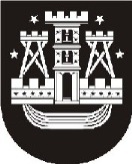 KLAIPĖDOS MIESTO SAVIVALDYBĖS ADMINISTRACIJOS DIREKTORIUSĮSAKYMASDĖL VIETOVĖS LYGMENS TERITORIJŲ PLANAVIMO DOKUMENTO KEITIMO RENGIMO TIKSLŲ   Nr.  KlaipėdaVadovaudamasis Lietuvos Respublikos teritorijų planavimo įstatymo 24 straipsnio 5 dalimi ir Klaipėdos miesto savivaldybės administracijos direktoriaus 2017 m. rugsėjo 8 d. įsakymu Nr. AD1-2266 „Dėl pritarimo vietovės lygmens teritorijų planavimo dokumento keitimo iniciatyvai“:1. Nustatau, kad pradedamas rengti vietovės lygmens teritorijų planavimo dokumento - UAB „Uotas“ degalinės, Šilutės pl. skl. 24 teritorijos (adresas: Šilutės pl. 96, kadastro Nr. 2101/0008:5) detaliojo plano, patvirtinto Klaipėdos miesto tarybos 2000 m. kovo 30  d. sprendimu Nr.  56, keitimas. Keitimo tikslai – nekeičiant pagrindinės žemės naudojimo paskirties ir nepažeidžiant įstatymų ar kitų teisės aktų reikalavimų, aukštesnio lygmens kompleksinio ar specialiojo teritorijų planavimo dokumentų sprendinių, padalyti žemės sklypą ir nustatyti teritorijos naudojimo reglamentus. 2. Įpareigoju Urbanistikos skyrių parengti planavimo darbų programą ir teritorijų planavimo proceso inicijavimo sutarties projektą bei pateikti teritorijų planavimo dokumentų keitimo rengimo iniciatorei UAB „Naujosios statybų idėjos“.Šis įsakymas gali būti skundžiamas Klaipėdos miesto savivaldybės visuomeninei administracinių ginčų komisijai arba Klaipėdos apygardos administraciniam teismui per vieną mėnesį nuo šio įsakymo paskelbimo arba įteikimo suinteresuotai šaliai dienos.ParengėUrbanistikos skyriaus vyriausioji specialistėBirutė Lenkauskaitė, tel. 39 61 632017-09-13Savivaldybės administracijos direktoriusSaulius Budinas